HAYESVILLE SECTION 2019 GUIDE – LATESTUse this on page 102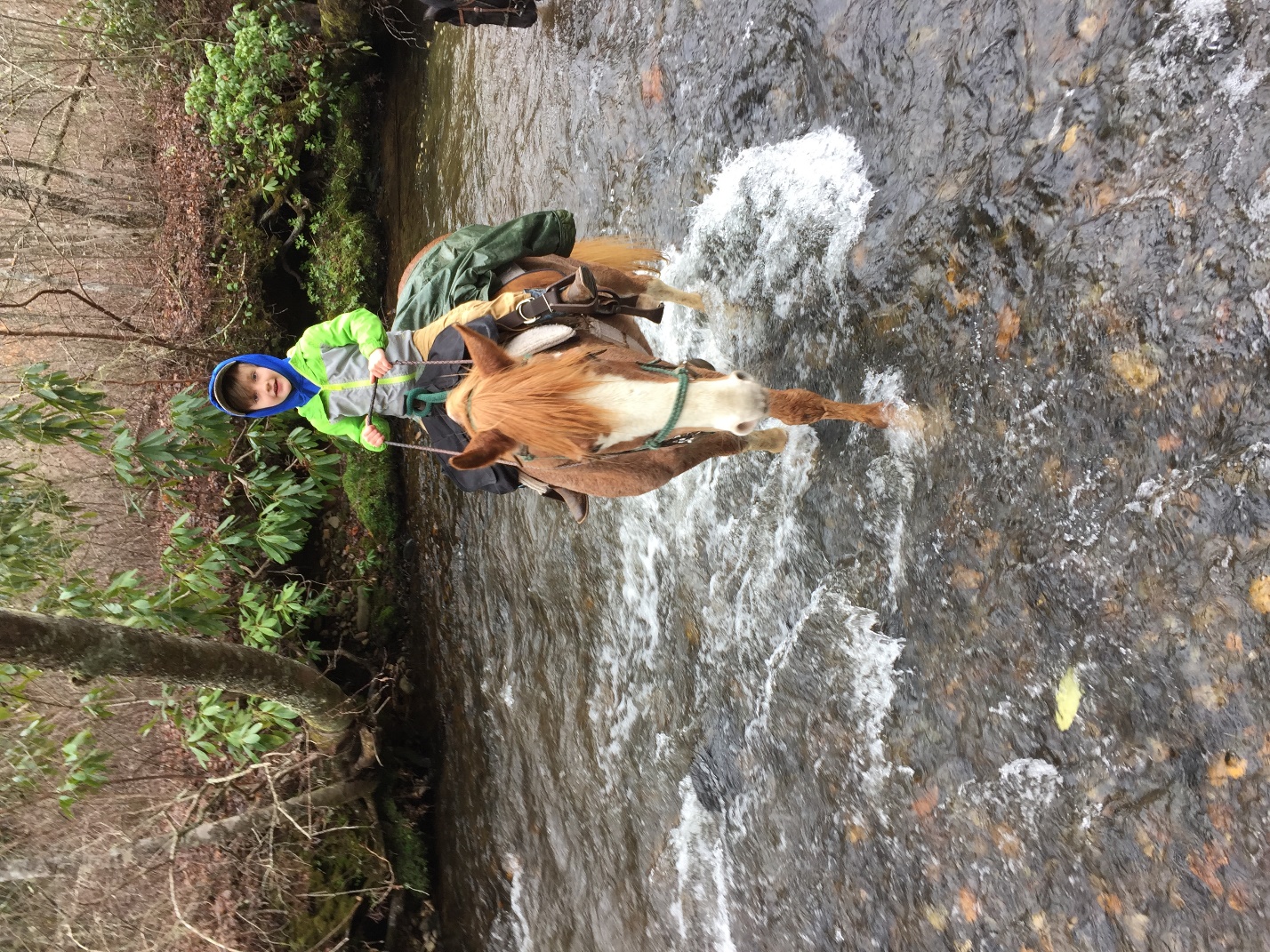 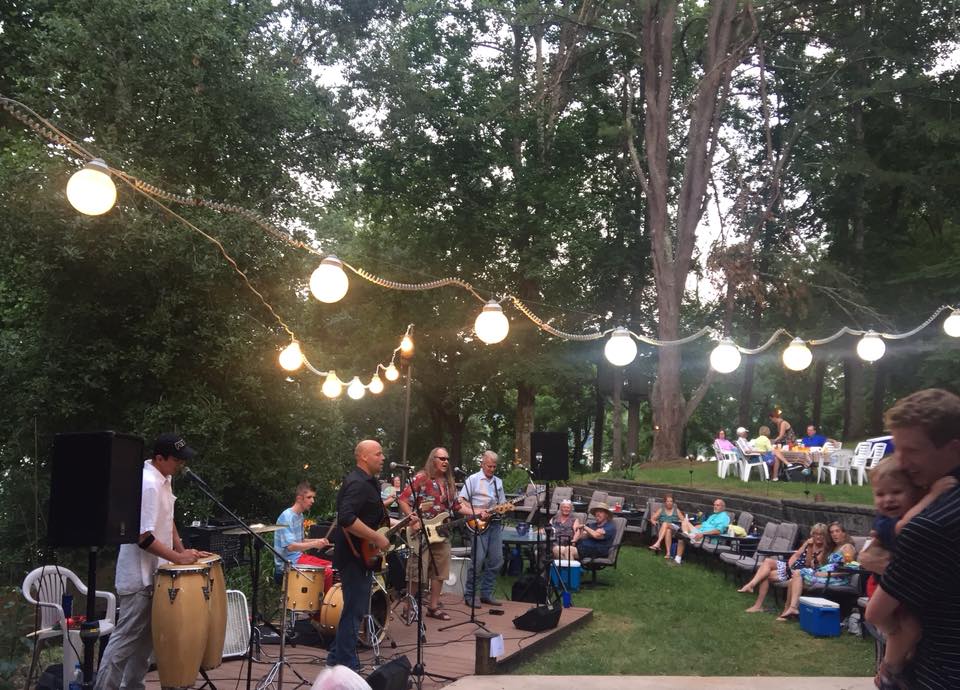 Mention Goldhagen Hot Summer Nights Add breweries after restaurants to the first paragraph. After Live music, or the Peacock Performing Arts Center for music events, theater. See glassmaking at Goldhagen Studio Gallery.HAYESVILLEPage 108: Add Events: Clay County Courthouse/Beal Center – Restored 1888 courthouse in the square, ​perfect venue for weddings, family gatherings, celebrations of life.Main StreetHayesville 28904828-415-1623Bealcenter.orgPage 109: The Copper Door – new ad (changed times)Remove: Sundowner RV Village (I’ll see if I can get a campground)Page 110: Peacock Perf Arts… Events, children's plays, dance, concerts, shows, entertainmentthepeacocknc.orgPg. 110: Jackrabbit Mountain Trail add: hiking, bikingFires Creek Area Trails: add hiking, biking, horse trailsQuannassee Path -  Two-mile Cherokee History Trail, downtown, depicting culture of Cherokee people at five historical sitesClay County Chamber of Commerce: remove 877#Clay County Travel & Tourism – change33 Main Street, 828-389-0089ClayNC.USRemove Clay Co T&T ADPictures below: Use lake chatuge pic from 2016 guide?Getting picturesChunky Gall Stables website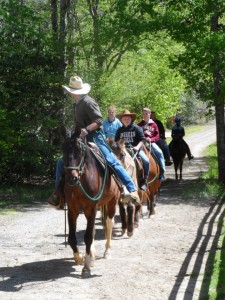 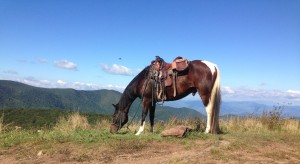 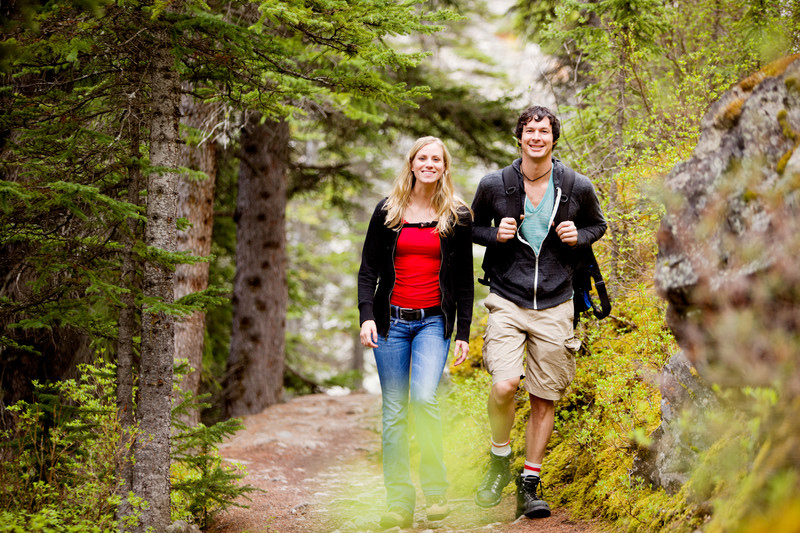 Hinton Center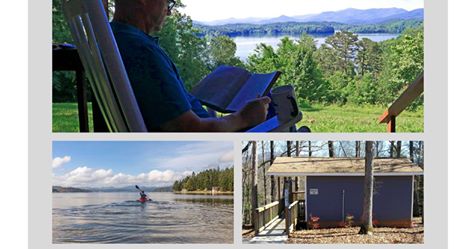 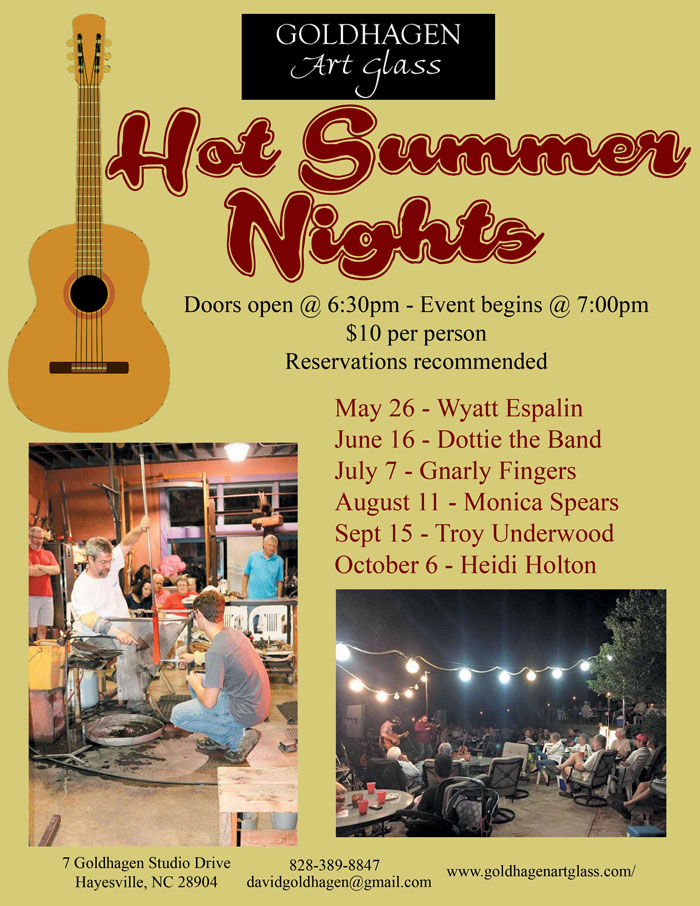 Goldhagen Hot Summer Nights facebook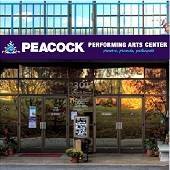 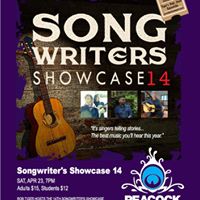 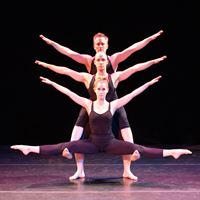                                                                                                                          Timeline Photos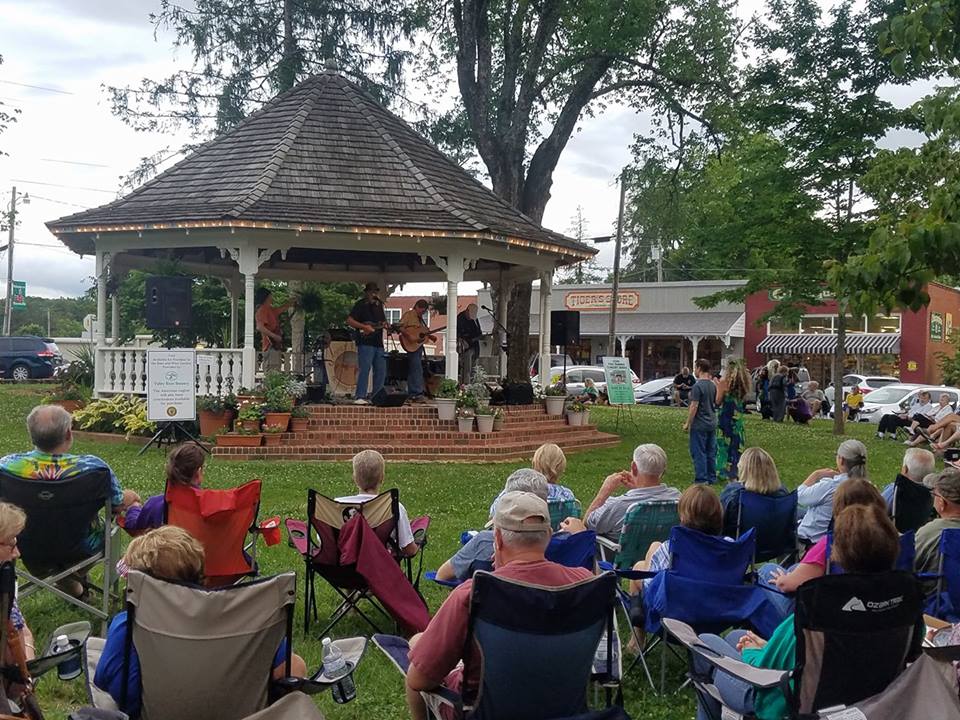 Ncmtnchamber.com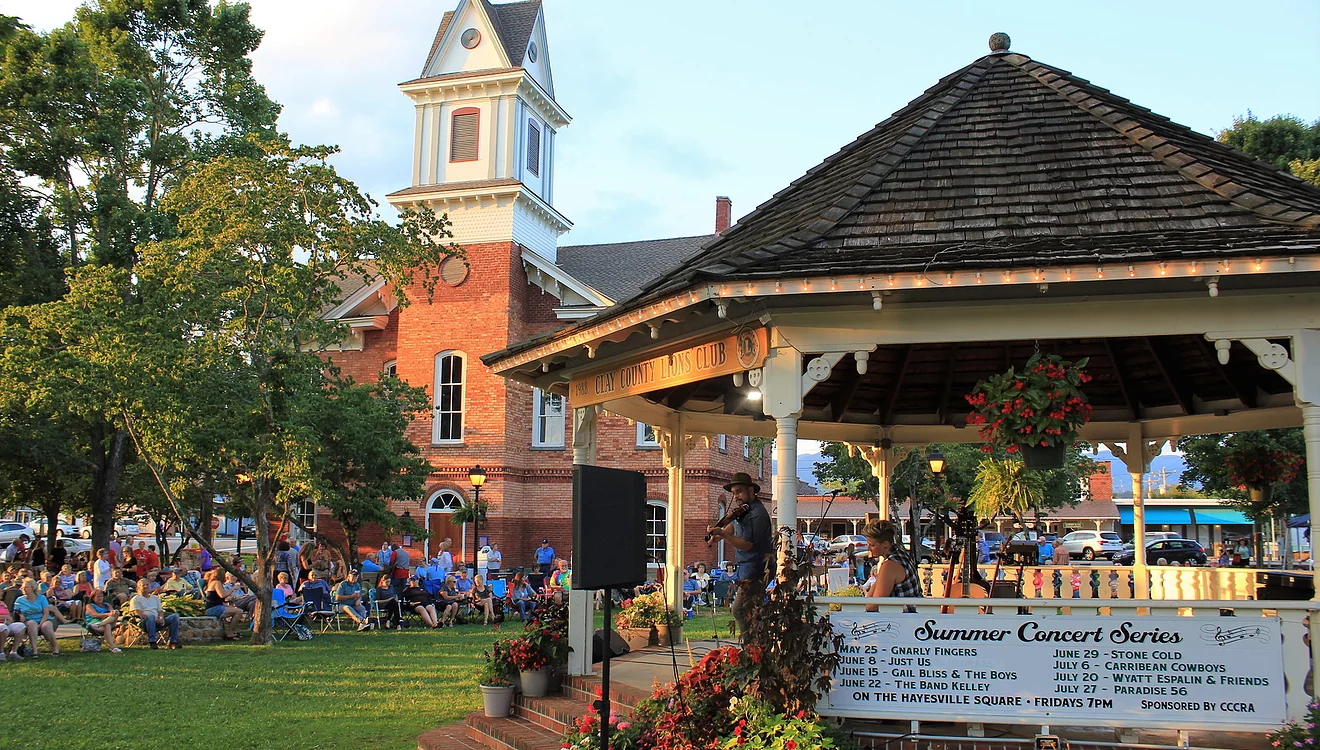 CCCRA website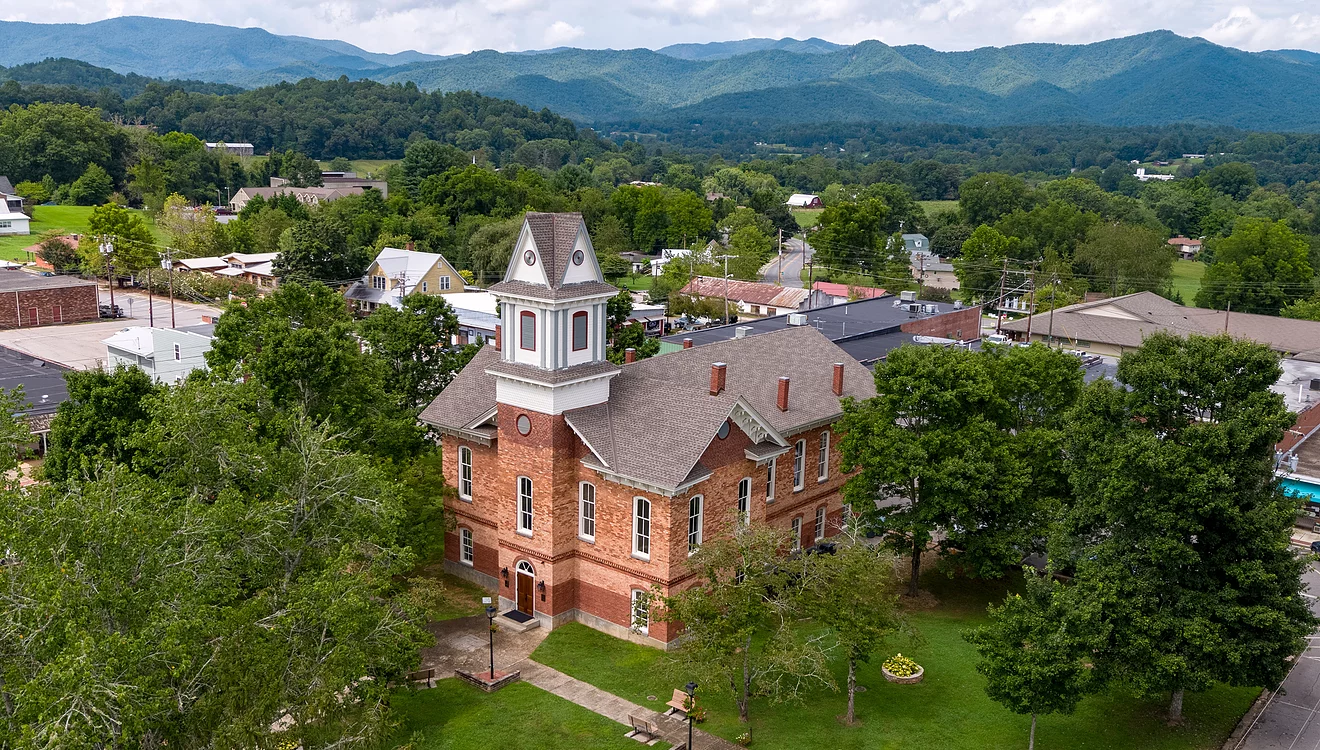 